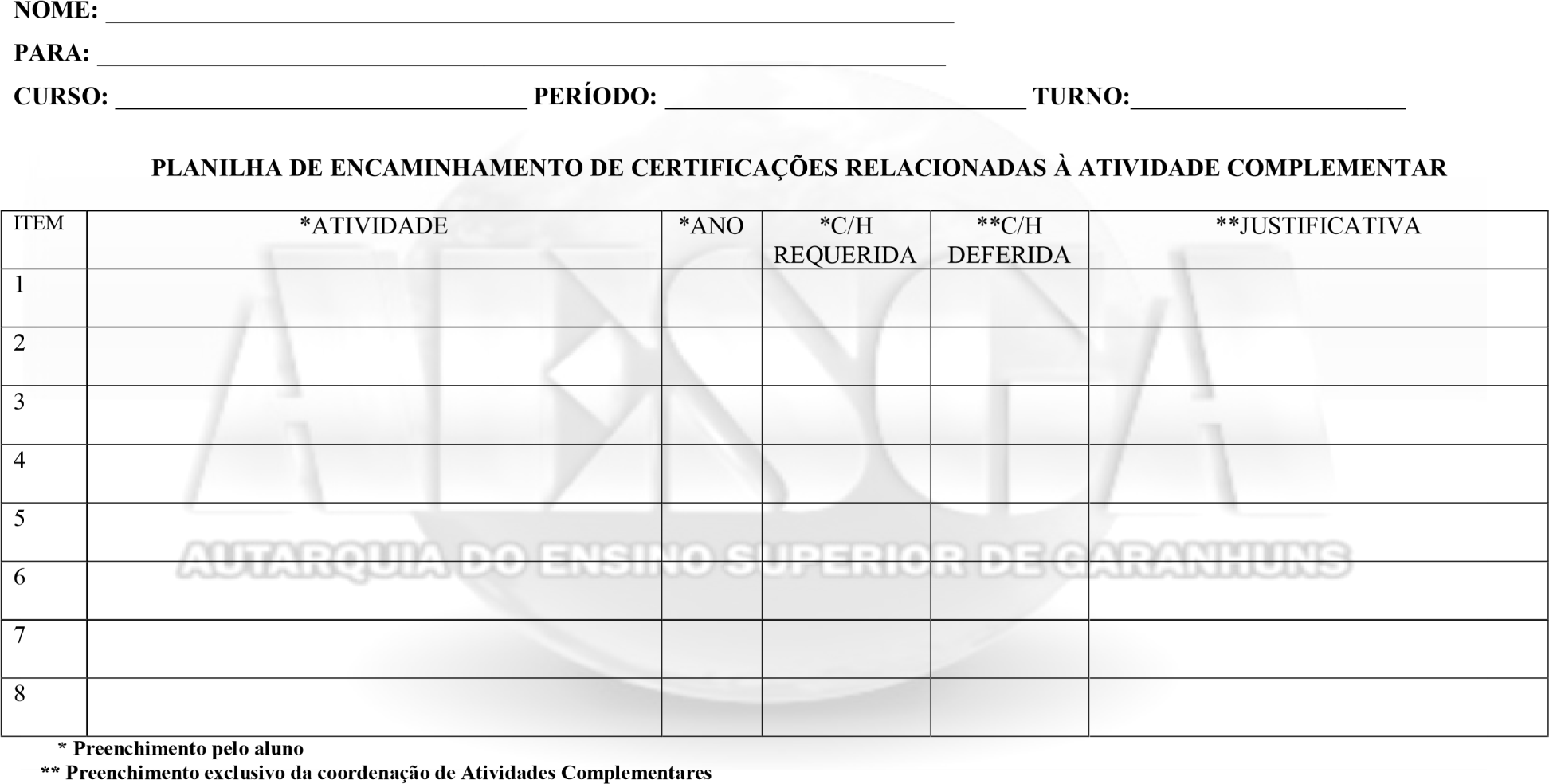 Garanhuns,	de	de  	Prof.º Rogério Nascimento Paiva. Responsável pelas Atividades Complementares do curso de AdministraçãoATENÇÃO:Este documento deverá ser anexado em uma via, pelo aluno, ao requerimento a ser protocolado.Todos os certificados deverão conter a carga horária, caso não contenham, serão indeferidos. Em caso de indeferimento, o aluno deverá solicitar declaração de Carga Horária junto à comissão organizadora do evento, requerendo novamente a coordenação de Atividades Complementares a inclusão das horas correspondentes.